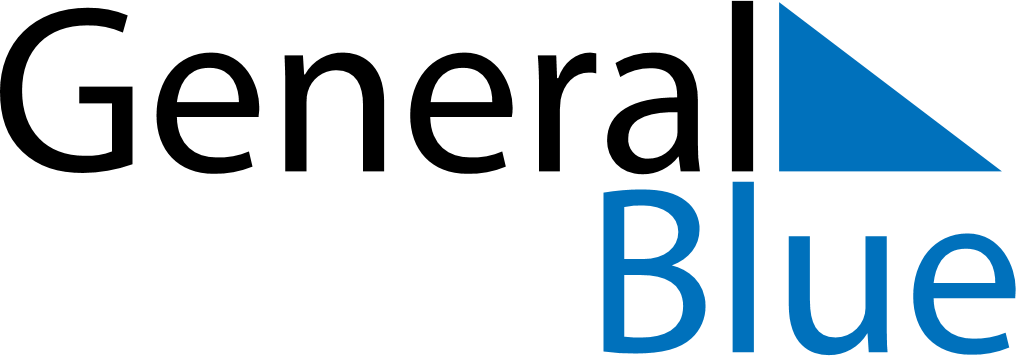 February 2024February 2024February 2024February 2024February 2024February 2024Grudki, Podlasie, PolandGrudki, Podlasie, PolandGrudki, Podlasie, PolandGrudki, Podlasie, PolandGrudki, Podlasie, PolandGrudki, Podlasie, PolandSunday Monday Tuesday Wednesday Thursday Friday Saturday 1 2 3 Sunrise: 7:10 AM Sunset: 4:07 PM Daylight: 8 hours and 56 minutes. Sunrise: 7:08 AM Sunset: 4:08 PM Daylight: 9 hours and 0 minutes. Sunrise: 7:07 AM Sunset: 4:10 PM Daylight: 9 hours and 3 minutes. 4 5 6 7 8 9 10 Sunrise: 7:05 AM Sunset: 4:12 PM Daylight: 9 hours and 7 minutes. Sunrise: 7:03 AM Sunset: 4:14 PM Daylight: 9 hours and 11 minutes. Sunrise: 7:01 AM Sunset: 4:16 PM Daylight: 9 hours and 14 minutes. Sunrise: 7:00 AM Sunset: 4:18 PM Daylight: 9 hours and 18 minutes. Sunrise: 6:58 AM Sunset: 4:20 PM Daylight: 9 hours and 22 minutes. Sunrise: 6:56 AM Sunset: 4:22 PM Daylight: 9 hours and 26 minutes. Sunrise: 6:54 AM Sunset: 4:24 PM Daylight: 9 hours and 30 minutes. 11 12 13 14 15 16 17 Sunrise: 6:52 AM Sunset: 4:26 PM Daylight: 9 hours and 33 minutes. Sunrise: 6:50 AM Sunset: 4:28 PM Daylight: 9 hours and 37 minutes. Sunrise: 6:48 AM Sunset: 4:30 PM Daylight: 9 hours and 41 minutes. Sunrise: 6:46 AM Sunset: 4:32 PM Daylight: 9 hours and 45 minutes. Sunrise: 6:44 AM Sunset: 4:34 PM Daylight: 9 hours and 49 minutes. Sunrise: 6:42 AM Sunset: 4:36 PM Daylight: 9 hours and 53 minutes. Sunrise: 6:40 AM Sunset: 4:38 PM Daylight: 9 hours and 57 minutes. 18 19 20 21 22 23 24 Sunrise: 6:38 AM Sunset: 4:40 PM Daylight: 10 hours and 1 minute. Sunrise: 6:36 AM Sunset: 4:42 PM Daylight: 10 hours and 5 minutes. Sunrise: 6:34 AM Sunset: 4:43 PM Daylight: 10 hours and 9 minutes. Sunrise: 6:32 AM Sunset: 4:45 PM Daylight: 10 hours and 13 minutes. Sunrise: 6:30 AM Sunset: 4:47 PM Daylight: 10 hours and 17 minutes. Sunrise: 6:27 AM Sunset: 4:49 PM Daylight: 10 hours and 21 minutes. Sunrise: 6:25 AM Sunset: 4:51 PM Daylight: 10 hours and 25 minutes. 25 26 27 28 29 Sunrise: 6:23 AM Sunset: 4:53 PM Daylight: 10 hours and 30 minutes. Sunrise: 6:21 AM Sunset: 4:55 PM Daylight: 10 hours and 34 minutes. Sunrise: 6:19 AM Sunset: 4:57 PM Daylight: 10 hours and 38 minutes. Sunrise: 6:16 AM Sunset: 4:59 PM Daylight: 10 hours and 42 minutes. Sunrise: 6:14 AM Sunset: 5:01 PM Daylight: 10 hours and 46 minutes. 